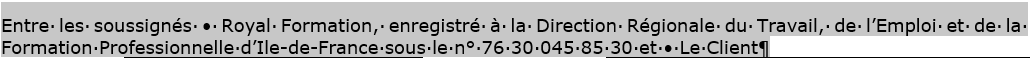 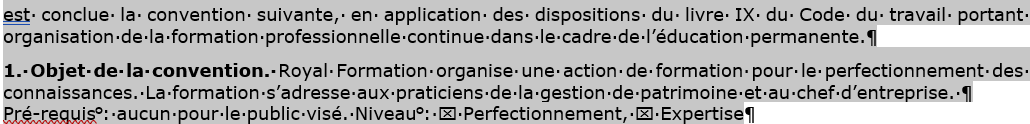 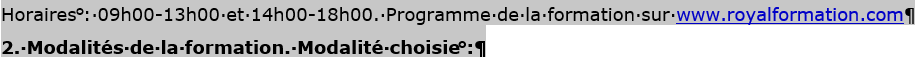 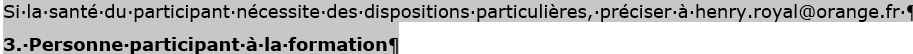 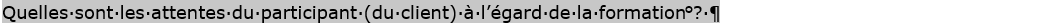 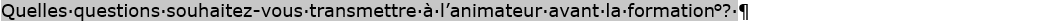 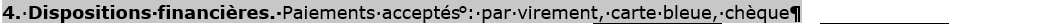 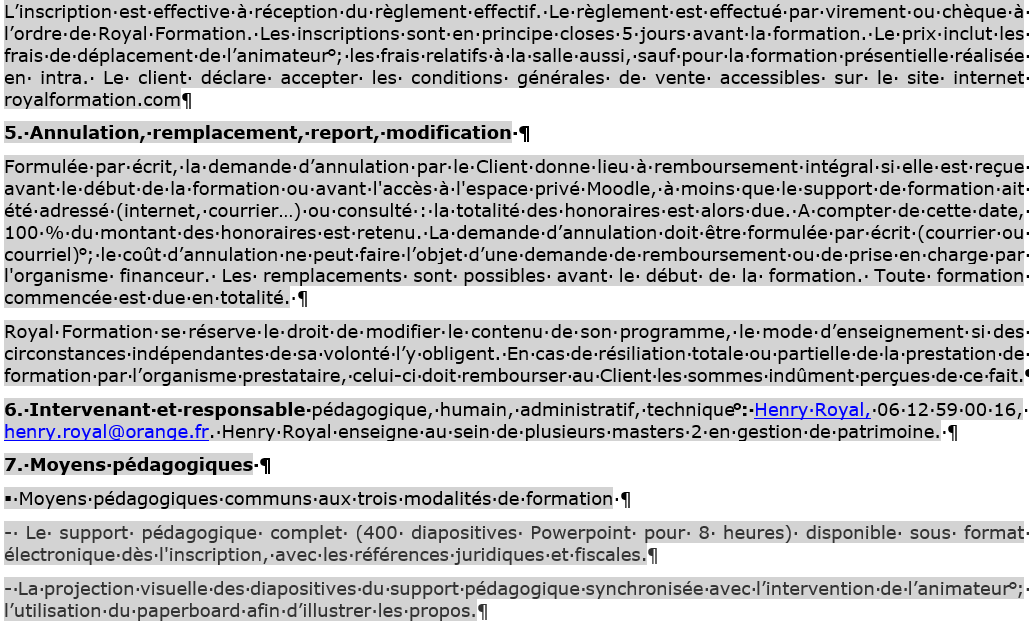 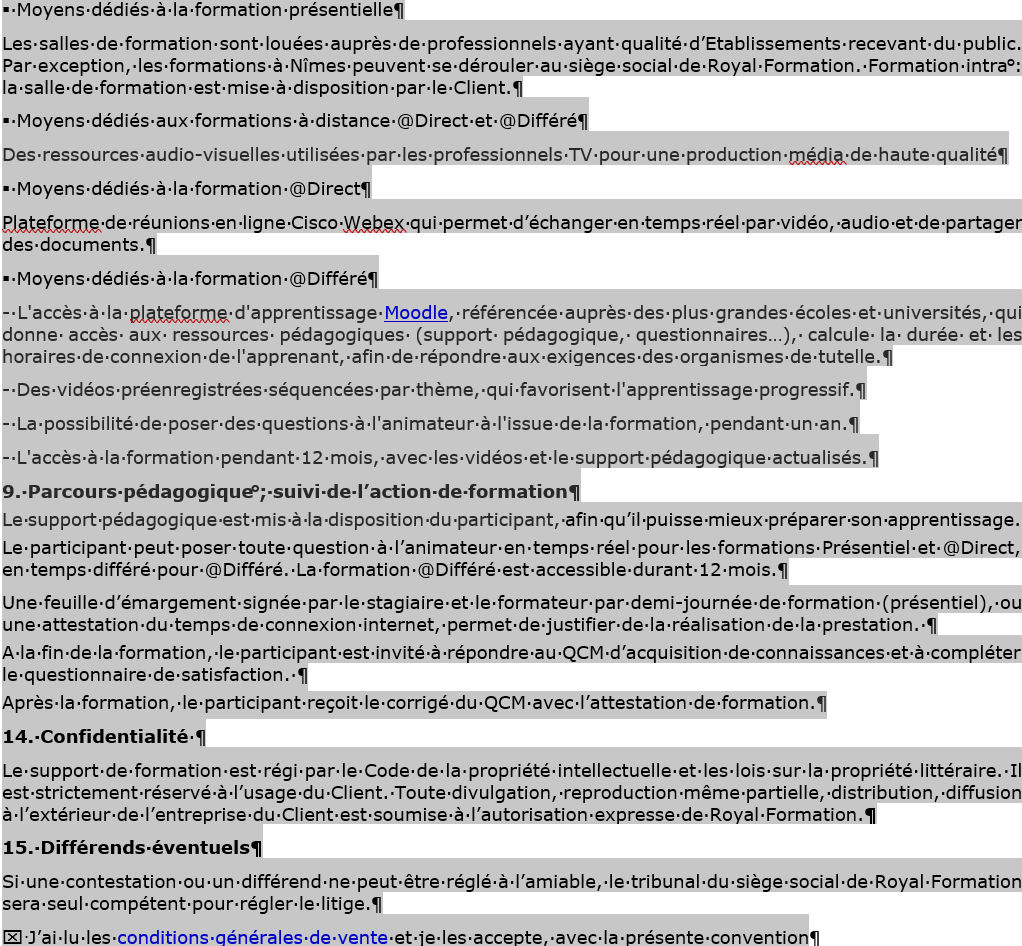 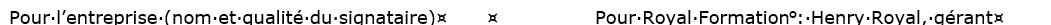 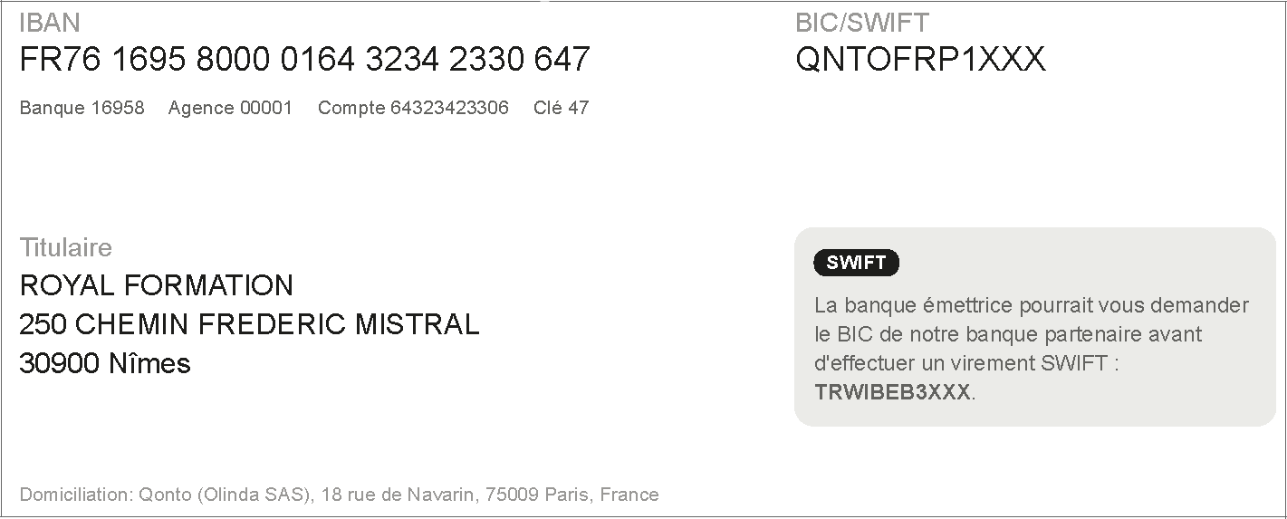 EntrepriseReprésentée parAdresseTéléphoneE-mailIntitulé :Durée :heures (4, 8, 16)1@DirectSynchroneDate(s) :2@DifféréAsynchrone ; accès 1 an	Date de début* : à réception du règlementDate de début* : à réception du règlement3PrésentielSynchroneDate(s)Prénom NOMProfession, fonctionLes honoraires correspondant à chaque modalité sont de :€HT soit€TTC,Fait à, le